PERALTA COMMUNITY COLLEGE DISTRICT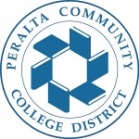 COUNCIL ON INSTRUCTION, PLANNING, AND DEVELOPMENT (CIPD)   CIPD Agenda, Monday, May 23, 2022, 1:00pm-3:00pm, via zoom https://cccconfer.zoom.us/j/91098701362Co-Chair: Stephanie Droker, Interim Deputy ChancellorCo-Chair: Heather Sisneros, Laney Curriculum Co-chairNote Taker: Lashaune Fitch, Merritt Curriculum SpecialistAct 1: Review minutes of May 2022 CIPD admin meeting (1:00-1:05 pm)ACT 2: Curriculum proposals for review and approval (1:05 pm-1:30pm)Berkeley City CollegeCollege of AlamedaLaney CollegeMerritt CollegeGeneral Education Subcommittee Proposals for 2022-23ACT 3: Pressing Curriculum Topics (1:30pm-3:00pm)META Catalog Next StepsBCC proposed policy change on course offerings COPED Title 5 updatesSurvey Results and Goal SettingCIPD Fall Retreat planningPending District Wide proposals:ANTHR 1 and ANTHR 1L title changesESOL 261A/B: Laney is ready, but CoA will bring to Feb 22HIST Program: CoA will bring to Feb 22SOC 1: Update recommended prepESOL 513: BCC and MC are ready, pending CoA and LC : Changed RequisitesESOL 552: CoA are LC are ready, but pending BCC and MC: Changed Description and Requisites.GEOG 2: LC is ready, pending CoA and MC: Changed Description.